Application for March Madness Competition(Due March 8)Your Name:Your Email Address:Best contact phone number for you:Your school:Your club/organization/team name:Your title within your organization:What does your organization do?Organization website:Organization Facebook page:Organization twitter:Number of active members in your organization (estimate):Name of your organization’s adviser/coach:Adviser/coach email address:Adviser/coach phone number:Short (1-4 sentences) explanation of what your organization will use the $500 for if they win. (This will be posted with your video on Facebook):Please send this application with your video to KnoxACTprep@gmail.com . If you have not completed your video, you can send the video later. All applications and videos must be to this email address by March 8th.Sponsored by:                    ©                                  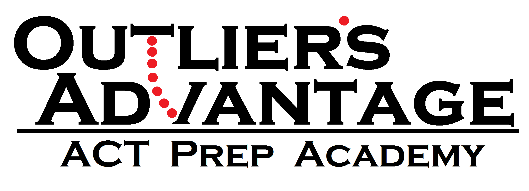 We hope you will choose us for your test prep needs!   KnoxACTprep.com                                                                        865-643-6030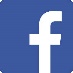 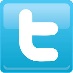 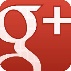 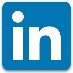 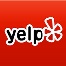 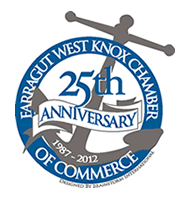 